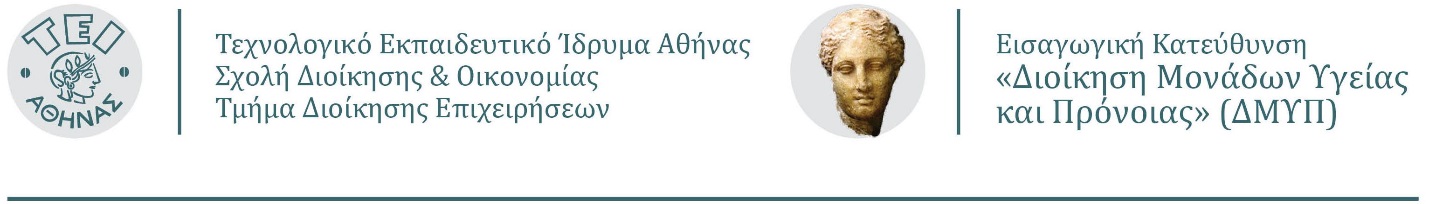 ΠΜΣ «Διοίκηση και Διαχείριση Υπηρεσιών Υγείας και Κοινωνικής Φροντίδας»MSc in Health and Social Care ManagementΑντικείμενοΠΡΟΚΗΡΥΞΗ ΥΠΟΨΗΦΙΩΝ ΜΕΤΑΠΤΥΧΙΑΚΩΝ ΦΟΙΤΗΤΩΝ ΑΚΑΔΗΜΑΪΚΟΥ ΕΤΟΥΣ 2017-2018Η Εισαγωγική Κατεύθυνση Διοίκησης Μονάδων Υγείας και Πρόνοιας (ΔΜΥΠ) του Τμήματος Διοίκησης Επιχειρήσεων της Σχολής Διοίκησης και Οικονομίας του ΤΕΙ Αθηνών οργανώνει και λειτουργεί Πρόγραμμα Μεταπτυχιακών Σπουδών (Π.Μ.Σ.) που οδηγεί στην λήψη Μεταπτυχιακού Διπλώματος Ειδίκευσης (Μ.Δ.Ε.) στο επιστημονικό πεδίο της Διοίκησης και Διαχείρισης Υπηρεσιών Υγείας και Κοινωνικής Φροντίδας.Μέσω της παρούσας προκήρυξης καλούνται οι ενδιαφερόμενοι να υποβάλλουν αιτήσεις για φοίτηση στο Π.Μ.Σ.Χρονική διάρκειαΗ χρονική διάρκεια για την απονομή του Μεταπτυχιακού Διπλώματος Ειδίκευσης ορίζεται σε τρία (3) ακαδημαϊκά εξάμηνα, εκ των οποίων το τρίτο διατίθεται για την εκπόνηση της προβλεπόμενης μεταπτυχιακής διπλωματικής εργασίας, με την απόκτηση συνολικά ενενήντα (90) πιστωτικών μονάδων (ECTS).ΥποψήφιοιΣτο Πρόγραμμα Μεταπτυχιακών Σπουδών «Διοίκηση και Διαχείριση Υπηρεσιών Υγείας   και   Κοινωνικής   Φροντίδας»   γίνονται   δεκτοί   απόφοιτοι   των   Σχολών Διοίκησης, Οικονομίας, των Σχολών Επαγγελμάτων Υγείας και Πρόνοιας, των Ανθρωπιστικών,  Κοινωνικών  Επιστημών,  των  Σχολών  Νομικών,  Θετικών, Βιολογικών   Επιστημών,   των   Σχολών   Επιστημών   Υγείας,   των   Τεχνολογικών,Πολυτεχνικών Σχολών των Πανεπιστημίων /Τ.ΕΙ. της ημεδαπής ή αντιστοίχων τμημάτων ομοταγών ιδρυμάτων της αλλοδαπής. Σε εξαιρετικές περιπτώσεις είναι δυνατό να γίνουν δεκτοί και πτυχιούχοι άλλων τμημάτων Πανεπιστημίων /Τ.ΕΙ. Υποψήφιοι   μπορεί   να   είναι   και   τελειόφοιτοι   των  ανωτέρω   Α.Ε.Ι.,   υπό   την προϋπόθεση ότι θα προσκομίσουν βεβαίωση επιτυχούς περάτωσης των μαθημάτων τους από το οικείο Τμήμα στο οποίο φοιτούν μέχρι το τέλος της περιόδου εγγραφών στο Π.Μ.Σ. Ο αριθμός των εισακτέων ανέρχεται κατ’ ανώτατο όριο σε σαράντα (40).Διαδικασία επιλογήςΟι ενδιαφερόμενοι γίνονται δεκτοί, μετά από συνεκτίμηση των τυπικών και ουσιαστικών προσόντων με βάση σταθμισμένα κριτήρια αξιολόγησης. Η διαδικασία επιλογής περιλαμβάνει δύο στάδια: Στο πρώτο αξιολογούνται οι αιτήσεις σύμφωναμε τα στοιχεία που εμπεριέχονται στον φάκελο υποψηφιότητας (προηγούμενες σπουδές, επιστημονική ή/και επαγγελματική δραστηριότητα κ.ά.). Κατά το δεύτερο στάδιο της διαδικασίας, οι υποψήφιοι καλούνται σε συνέντευξη σκοπός της οποίας είναι να διαπιστωθεί το κίνητρο και το ενδιαφέρον σε σχέση με το γνωστικό αντικείμενο της Διοίκησης και Διαχείρισης Υπηρεσιών Υγείας και Κοινωνικής Φροντίδας. Για την ημερομηνία συνέντευξης οι υποψήφιοι ενημερώνονται ηλεκτρονικά και τηλεφωνικά πέντε (5) ημέρες μετά την  υποβολή του φακέλου υποψηφιότητας. Η συνέντευξη πραγματοποιείται εντός του 1ου δεκαημέρου μετά την ολοκλήρωση της διαδικασίας κατάθεσης δικαιολογητικών.ΔίδακτραΤα δίδακτρα ανέρχονται σε 2.500 ευρώ τα οποία καταβάλλονται σε τρεις (3) δόσεις: α. η  πρώτη δόση των  διδάκτρων  (900 ευρώ) καταβάλλεται με  την εγγραφή στο Π.Μ.Σ.,  β.  η  δεύτερη  δόση  των  διδάκτρων  (800  ευρώ)  στο  τέλος  του  πρώτου εξαμήνου από της εγγραφής και η τρίτη δόση (800 ευρώ) στο τέλος του δεύτερου εξαμήνου από της εγγραφής.Διεξαγωγή μαθημάτωνΤα  μαθήματα  διεξάγονται  στις  εγκαταστάσεις  του  Τμήματος  Διοίκησης Επιχειρήσεων του ΤΕΙ Αθήνας με απογευματινό/βραδινό ωράριο ορισμένες ημέρες της εβδομάδος.Δικαιολογητικά – Υποβολή ΑιτήσεωνΟι  ενδιαφερόμενοι  καλούνται  να  υποβάλλουν  φάκελο  υποψηφιότητας στη Γραμματεία Διοίκησης Μονάδων Υγείας και Πρόνοιας  από  τη Δευτέρα 24 Απριλίου έως την Παρασκευή 23 Ιουνίου 2017 και ώρες 11:00-15:00. Τα δικαιολογητικά που πρέπει να υποβάλουν οι υποψήφιοι είναι τα εξής:Αίτηση συμμετοχής στο Π.Μ.Σ.  Αντίγραφο  πτυχίου  ή  πτυχίων  Πανεπιστημίων  ή  Τ.Ε.Ι.  της    ημεδαπής ή αντιστοίχων τμημάτων ομοταγών ιδρυμάτων της αλλοδαπής. Εάν ο τίτλος σπουδών έχει αποκτηθεί στην αλλοδαπή απαιτείται πιστοποιητικό αναγνώρισης  από  τον  Διεπιστημονικό  Οργανισμό  Αναγνώρισης  Τίτλων            Ακαδημαϊκών και Πληροφόρησης (Δ.Ο.Α.Τ.Α.Π.).Πιστοποιητικό σπουδών με αναλυτική βαθμολογία προπτυχιακών μαθημάτων στο οποίο αναγράφεται και ο βαθμός του πτυχίου.Βιογραφικό  σημείωμα  στο  οποίο  αναφέρονται  αναλυτικά  οι  σπουδές,  η διδακτική ή/και επαγγελματική εμπειρία, η επιστημονική και κοινωνική δραστηριότητα του υποψηφίου.Βεβαίωση   Αγγλικής   γλώσσας   (η   γνώση   άλλης   ευρωπαϊκής   γλώσσας συνεκτιμάται, εφόσον υπάρχει).Ανάτυπα δημοσιεύσεων σε επιστημονικά περιοδικά, αντίγραφα συγγραφικού             έργου κ.λπ., εφόσον υπάρχουν.Κάθε άλλο έργο ή δραστηριότητα που μπορεί να ενισχύσει την επιλογή του υποψηφίου.Δύο συστατικές επιστολές (σύμφωνα με το αναρτημένο έντυπο).Φωτοτυπία της Αστυνομικής Ταυτότητας.Ο φάκελος υποψηφιότητας υποβάλλεται ή αποστέλλεται ταχυδρομικά με συστημένη επιστολή  στη  Γραμματεία  της  Εισαγωγικής  Κατεύθυνσης  Διοίκησης  Μονάδων Υγείας και Πρόνοιας (ΔΜΥΠ) στη διεύθυνση:Τ.Ε.Ι. ΑθήναςΣχολή Διοίκησης και ΟικονομίαςΓραμματεία Διοίκησης Μονάδων Υγείας και ΠρόνοιαςΓια το Π.Μ.Σ «Διοίκηση και Διαχείριση Υπηρεσιών Υγείας και Κοινωνικής ΦροντίδαςΠληροφορίεςΑγ. Σπυρίδωνος, 12243 Αιγάλεω, Αττικήα) ΦΕΚ ίδρυσης του Π.Μ.Σ. β) Ο εσωτερικός κανονισμός λειτουργίας. Τα βασικά στοιχεία του εσωτερικού κανονισμού λειτουργίας που αφορούν τους μεταπτυχιακούς φοιτητές αναφέρονται στον ειδικό ενημερωτικό αναρτημένο οδηγό. Οι ενδιαφερόμενοι μπορούν να απευθύνονται προς πληρέστερη ενημέρωσή τους στην ηλεκτρονική ιστοσελίδα του Π.Μ.Σ. master-healthmanage.hc.teiath.gr  και  στη  Γραμματεία  Διοίκησης  Μονάδων  Υγείας  και Πρόνοιας (email:  msc-hscm@teiath.gr, τηλ. 210-5385207,fax: 210-5385253)Στο παράρτημα της παρούσας προκήρυξης επισυνάπτονται, η Αίτηση Συμμετοχής στο ΠΜΣ και το Έντυπο Συστατικής Επιστολής.Ο ΠΡΟΕΔΡΟΣ ΤΟΥ ΤΕΙ ΑΘΗΝΑΣ                                        Ο ΔΙΕΥΘΥΝΤΗΣ ΤΟΥ ΠΜΣΚΑΘΗΓΗΤΗΣ ΜΙΧΑΗΛ ΜΠΡΑΤΑΚΟΣ                         ΚΑΘΗΓΗΤΗΣ ΣΩΤΗΡΙΟΣ ΣΟΥΛΗΣ